ПОРЯДОКпроведения муниципальной игры  «Юнармейские игры»в рамках муниципального конкурса «Лучший юнармейский отряд»1. Муниципальная игра «Юнармейская тропа» проводится в соответствии с планом работы Управления образования администрации муниципального образования городского округа «Усинск» на 2020-2021 учебный год, в рамках реализации плана работы центра военно-патриотического воспитания  «Патриот» МБОУ «СОШ № 5» г. Усинск на 2020-2021 учебный год и является этапом муниципального конкурса «Лучший юнармейский отряд» (далее – игра).2. Основной целью проведения игры является развитие юнармейского движения как одного из факторов гражданско-патриотического воспитания детей и молодежи  на территории МО ГО «Усинск».3. Задачи игры:- воспитание морально-волевых качеств дисциплинированности, организованности, взаимоуважения и взаимопомощи подростков;- психологическая подготовка к преодолению трудностей, выработка  навыков и способностей действовать в экстремальных ситуациях;- популяризация здорового образа жизни.4. Программа игры:5. На этапе «Полоса препятствий» каждой команде предлагается пройти заданный маршрут и выполнить препятствия. Этапы:- «Паутина»;- «Забор»;- «Метание гранаты на точность»;- «Преодоление участка минного поля»; - «Транспортировка пострадавшего в условиях радиационного заражения»;- «Параллельные перила»;- «Вертикальный маятник»;- «Качающиеся перекладины»;- «Бабочка»;- «Гать»;- «Бонус».6. К участию в игре допускаются команды юнармейских отрядов общеобразовательных организаций. Состав каждой команды – 5 человек. От одной общеобразовательной организации могут принять участие не более 2 команд.7. Участники игры должны быть одеты в полевую форму с учётом погодных условий, иметь спортивную обувь, юнармейскую символику. За отсутствие символики начисляется 30 секунд штрафа за каждого участника.8. Участие в игре осуществляется только при наличии согласия родителя (законного представителя) учащегося на участие, полиса страхования жизни и здоровья от несчастных случаев, которые представляются на каждого участника игры.9. Подготовка к игре осуществляется руководителями юнармейских отрядов. 10. Предварительная заявка (приложение к Порядку) на участие в игре отправляется руководителем команды не позднее 05 октября 2020 года на электронный адрес: patriot-usinsk@yandex.ru. Оригинал заявки, заверенной медицинским работником и руководителем общеобразовательной организации, согласие родителей (законных представителей) учащихся на участие в игре, копии страховых полисов от несчастных случаев и болезней представляются в судейскую коллегию в день проведения игры. При отсутствии заявки и согласий команда будет дисквалифицирована.11. При участии в одной возрастной категории 4 и более команд награждение организуется по возрастным категориям.12. Победители и призеры игры награждаются грамотами Управления образования АМО ГО «Усинск», участники – благодарственными письмами.13. Победителем игры считается команда, показавшая лучшее суммарное время прохождения маршрута с учетом штрафного времени. 14. Организаторы мероприятия оставляют за собой право изменения маршрута с учетом погодной ситуации.15. Результаты участия в игре идут в зачет муниципального конкурса «Лучший юнармейский отряд» в 2020 году.Приложение 1 к ПорядкуЗаявкана участие в муниципальной игре  «Юнармейские игры»в рамках муниципального конкурса «Лучший юнармейский отряд»ОО_____________________________________________________________________Возрастная категория ____________________________________________________Руководитель команды_____________________________________________________________________                                                                                                    (должность. Ф.И.О. полностью, контактный телефон)Медицинский работник ОО______________________________/_____________________                                                                                                       (Ф.И.О. полностью)Руководитель ОО  _______________________________/______________________________                                                                                  (Ф.И.О. полностью)                                                               (подпись)Дата составления заявки: ____________________Приложение 2 к Порядку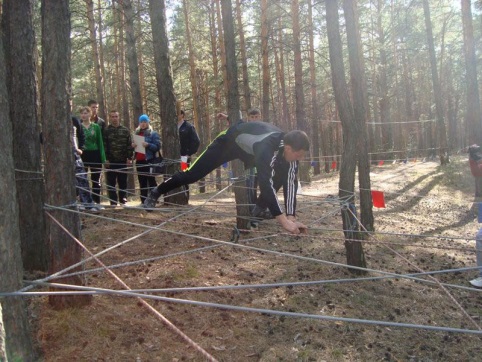 Этап «Паутина»Преодоление препятствия по натянутым горизонтально веревкам.Штрафы: Отказ от прохождения 20 минут.Срыв участника -1 минутаКасание земли – 30 секундДвое на веревке – 30 секунд  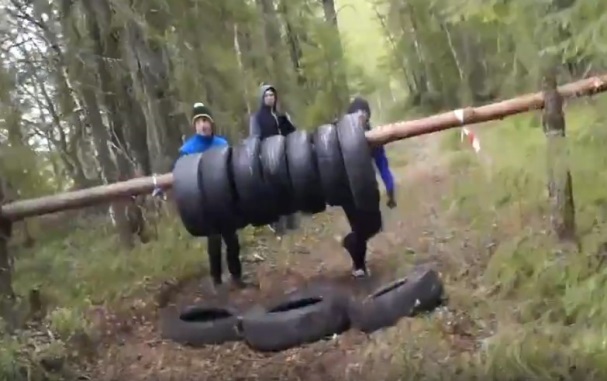 Этап  «Забор»Преодоление препятствия высотой 120 см. На данном этапе рекомендуется взаимопомощь участников.Штрафы: Отказ от прохождения - 20 минут.Попытка пройти снизу приравнивается к отказу от прохождения.Этап «Метание гранаты на точность». Расстояние для младших участников (5- 8класс) – 10 метров, старших участников (9-11 класс) – 15 метров.Штраф за непопадание – 30 секунд.Этап «Транспортировка пострадавшего в условиях радиационного заражения»  Судья этапа назначает  пострадавшего из числа игроков команды. Команда должна   надеть полный ОЗК и транспортировать пострадавшего с учетом направления ветра.Штрафы: - неправильная транспортировка – 30 секунд; – падение пострадавшего– 30 секунд; – неосторожное обращение с пострадавшим– 30 секунд; – нарушения при перекладывании пострадавшего– 30 секунд; - Отказ от прохождения - 20 минут.Этап  «Параллельные перила»Команда по одному проходит перила, стоя ногами на нижней веревке и держась руками за верхнюю. При этом участник должен быть пристегнут к верхним перилам самостраховкой. Запрещена перегрузка перил (двое на перилах). Штрафы: Отказ от прохождения 20 минут.Срыв участника -1 минутаДвое на веревке – 30 секундЭтап «Вертикальный маятник»;На земле отмечаются две линии перпендикулярно движению маятника: начало и конец. Между этими линиями находится опасная зона. Участники преодолевают опасную зону прыжком без касания рельефа, пристегнувшись самостраховкой к судейскому жумару, закрепленному на перилах. Штрафы: Отказ от прохождения 20 минут.Заступ за линии – 10 секундСрыв участника - 1 минутаКасание земли – 30 секундЭтап  «Качающиеся перекладины»Перекладины подвешены на высоте 0,3-0,5 м, и участники переступая по ним ногами, должны переправиться на другой берег, используя качающиеся перекладины. Штраф: Отказ от прохождения 20 минут.Срыв участника - 1 минутаЭтап  «Бабочка»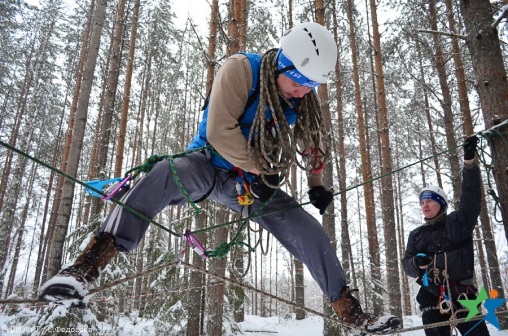  Этап натягивается двумя веревками диаметром 10–12 мм, натянутые параллельно друг другу веревки, между двумя деревьями, схватываются в середине карабином, образуя форму «Бабочки». Длина этапа может составлять от 4 до 8 метров. Нижние точки крепления веревок находятся на расстоянии 1,0 – 1,5 м от земли. Верхние точки крепления веревок должны находиться на расстоянии 2,0 – 2,8 м от земли. Для удобства залезания на нижнюю веревку за верхнюю точку крепления веревки иногда привязывают дополнительную веревку с узлами (косичку). Держась руками за косичку и подтягиваясь на ней, дети легко могут взобраться на бабочку. В случае срыва, касания земли участник получает штрафной балл и переходит к выполнению следующего соревновательного испытания.Штрафы: Отказ от прохождения 20 минут.Срыв участника - 1 минутаКасание земли – 30 секунд Этап «Гать»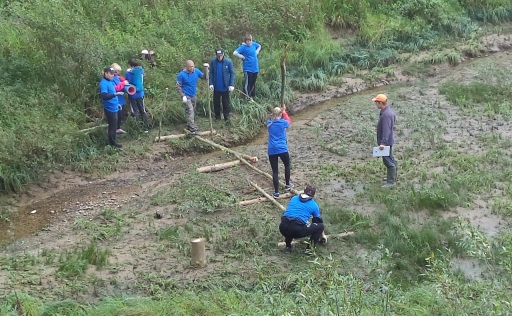 Участникам нужно переправиться через болото с помощью жердей. Укладка жерди на 5 – 7 пролетах, длина жерди до 3 метров. Количество жердей – 5 шт.ШТРАФЫ: — заступ за контрольную линию – 10 сек.;
— касание в земли одной ногой (рукой) – 20 сек.;
— падение – 30 сек.  Этап «Преодоление участка минного поля»В квадрате 2*2 м находится мина. Команда производит разминирование. В песке закопаны мины. Задача команды за минимальное время найти все мину с помощью щупа и поставить метку.Этап  «Бонус».  Выполнение задания не входит в общий учет времени.  На данном участке учащимся предлагается выполнить «секретное» задание, благодаря успешному выполнению которого участники могут «списать» штрафные баллы (до 3 минут). Команда вправе отказаться от выполнения задания.№Ф.И.О. учащегосяЛичный номер юнармейцаДопуск медицинского работникаИнструктаж по технике безопасности